Programování – opakování blokůOtevři si projekt: https://scratch.mit.edu/projects/268054710/editor/Aby postava kreslila, najdi vlevo v kategorii PERO -  Vytáhni si ho na plochu příkazů a klikni na něj, aby pavouček kreslil.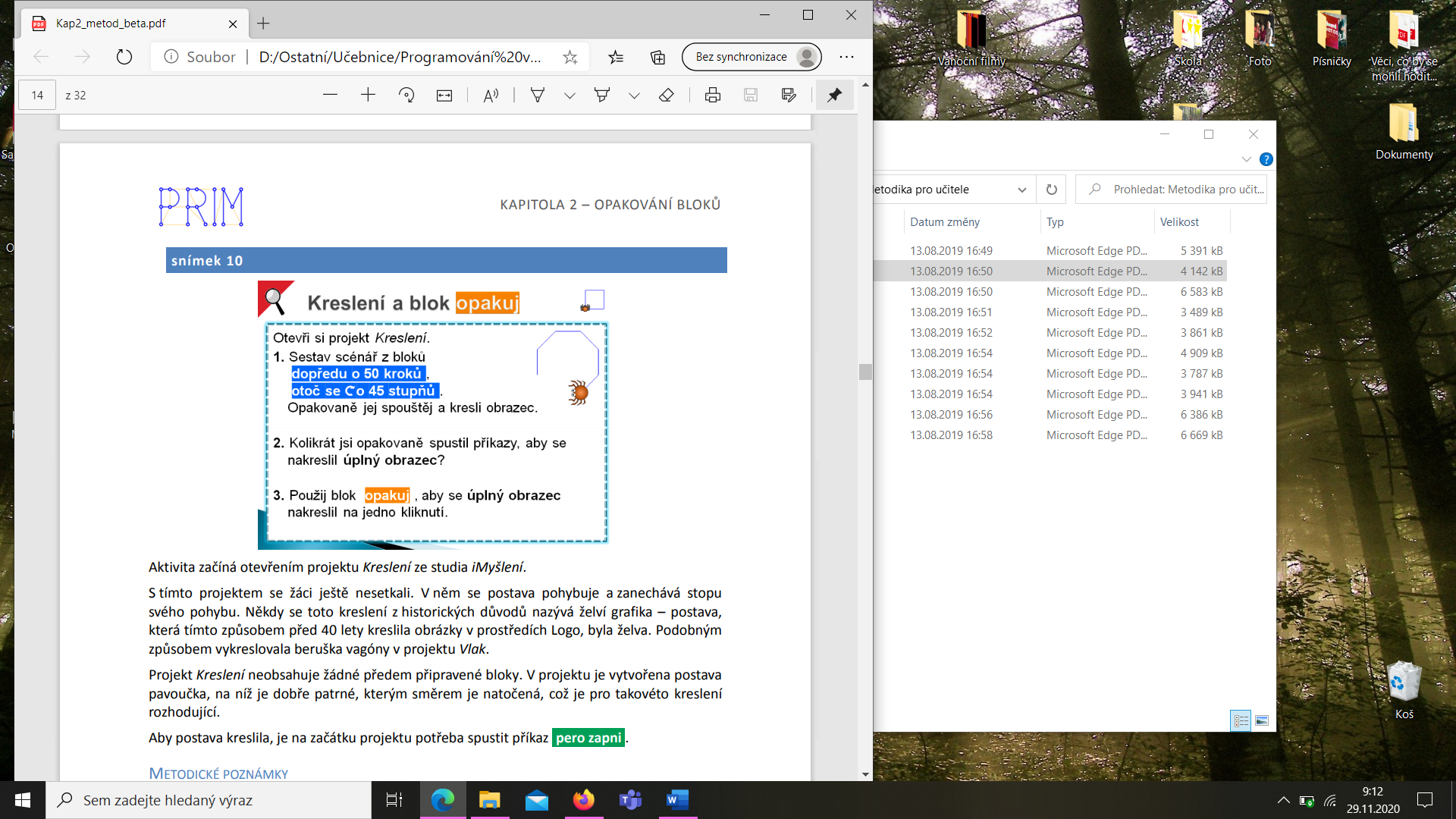 Vyřeš tyto úkoly: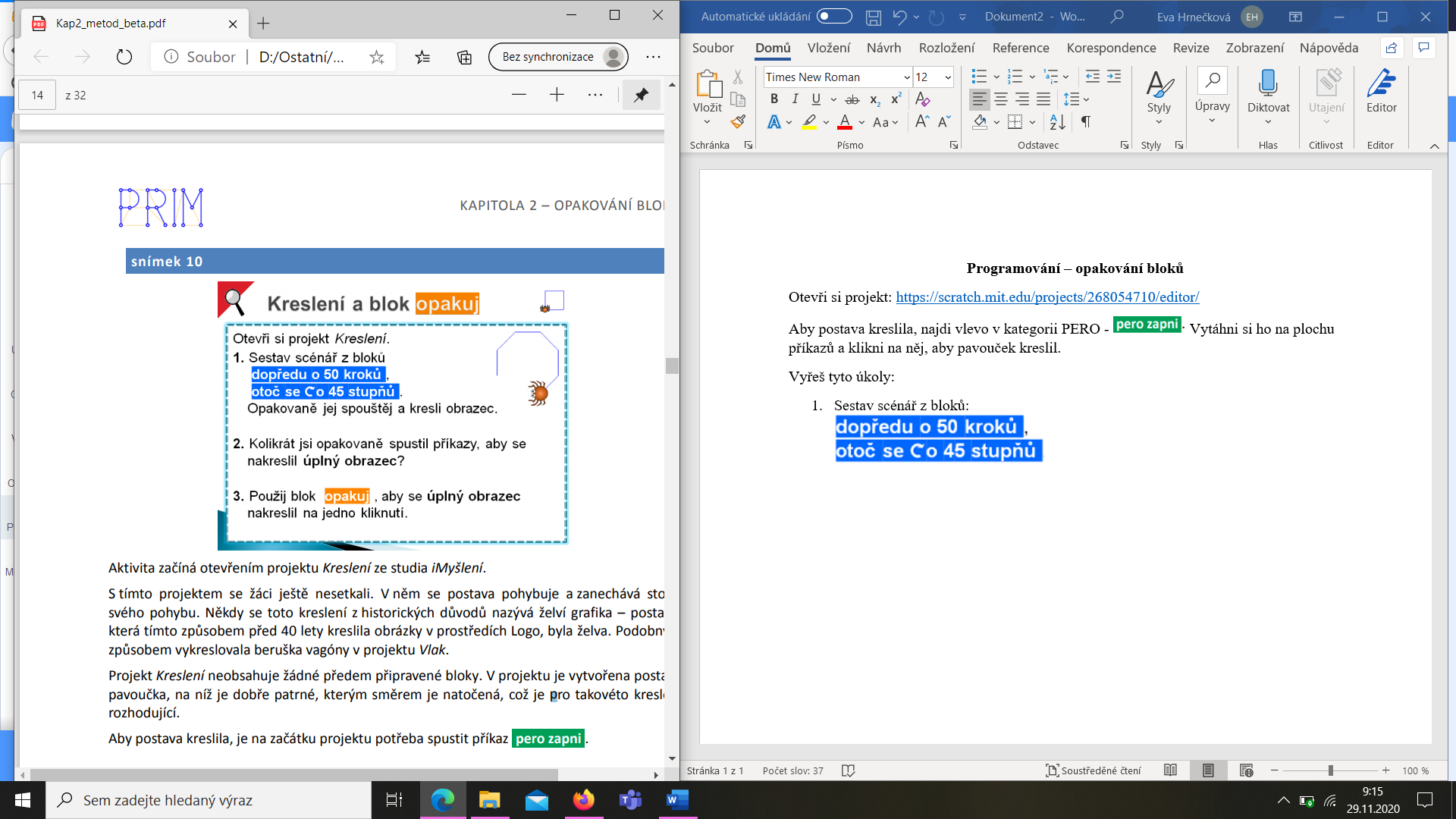 Sestav scénář z bloků: 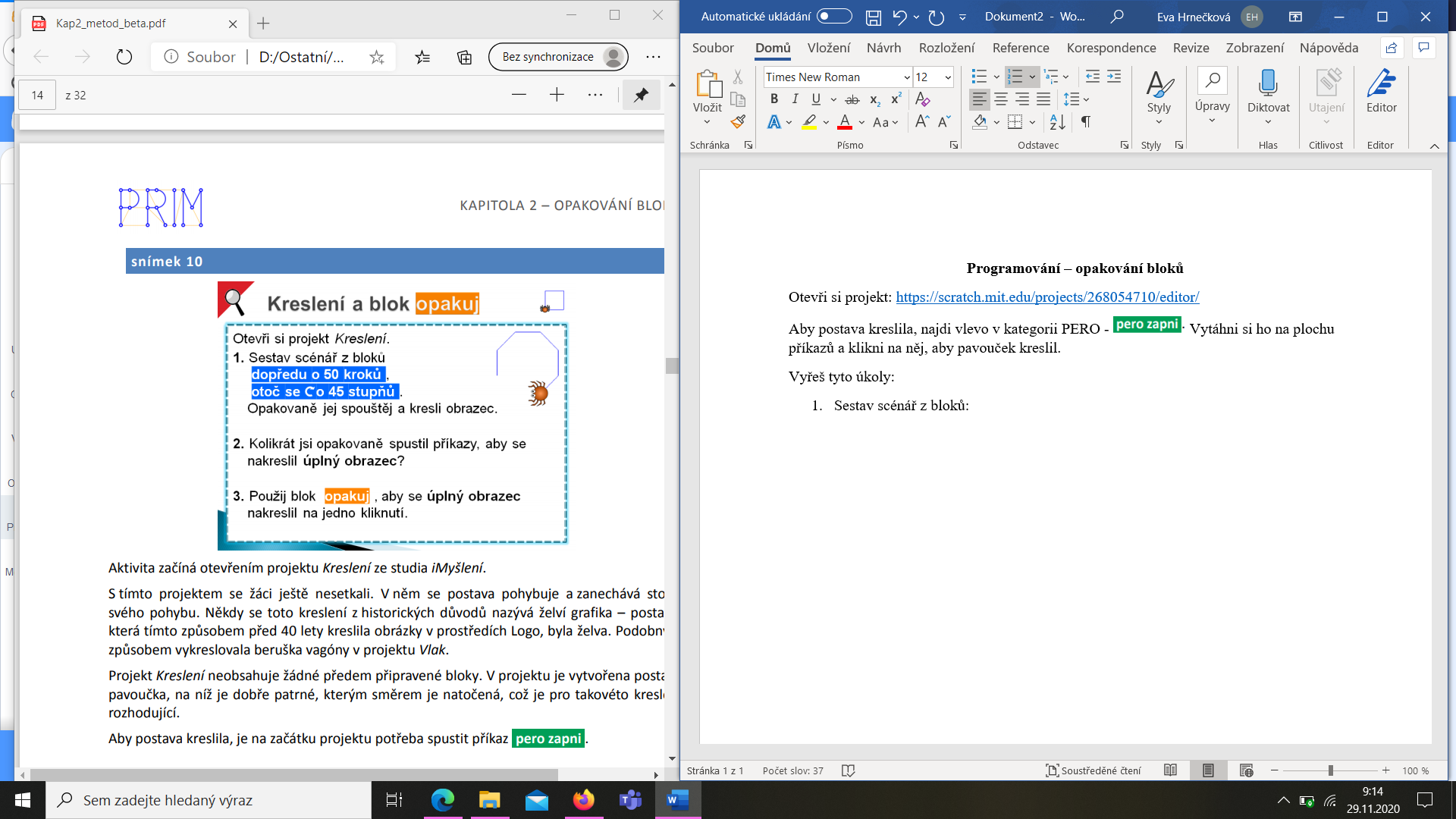 Opakovaně jej spouštěj a kresli obrazec.Kolikrát jsi opakovaně spustil příkazy, aby se nakreslil úplný obrazec?
Vyzkoušej toto: 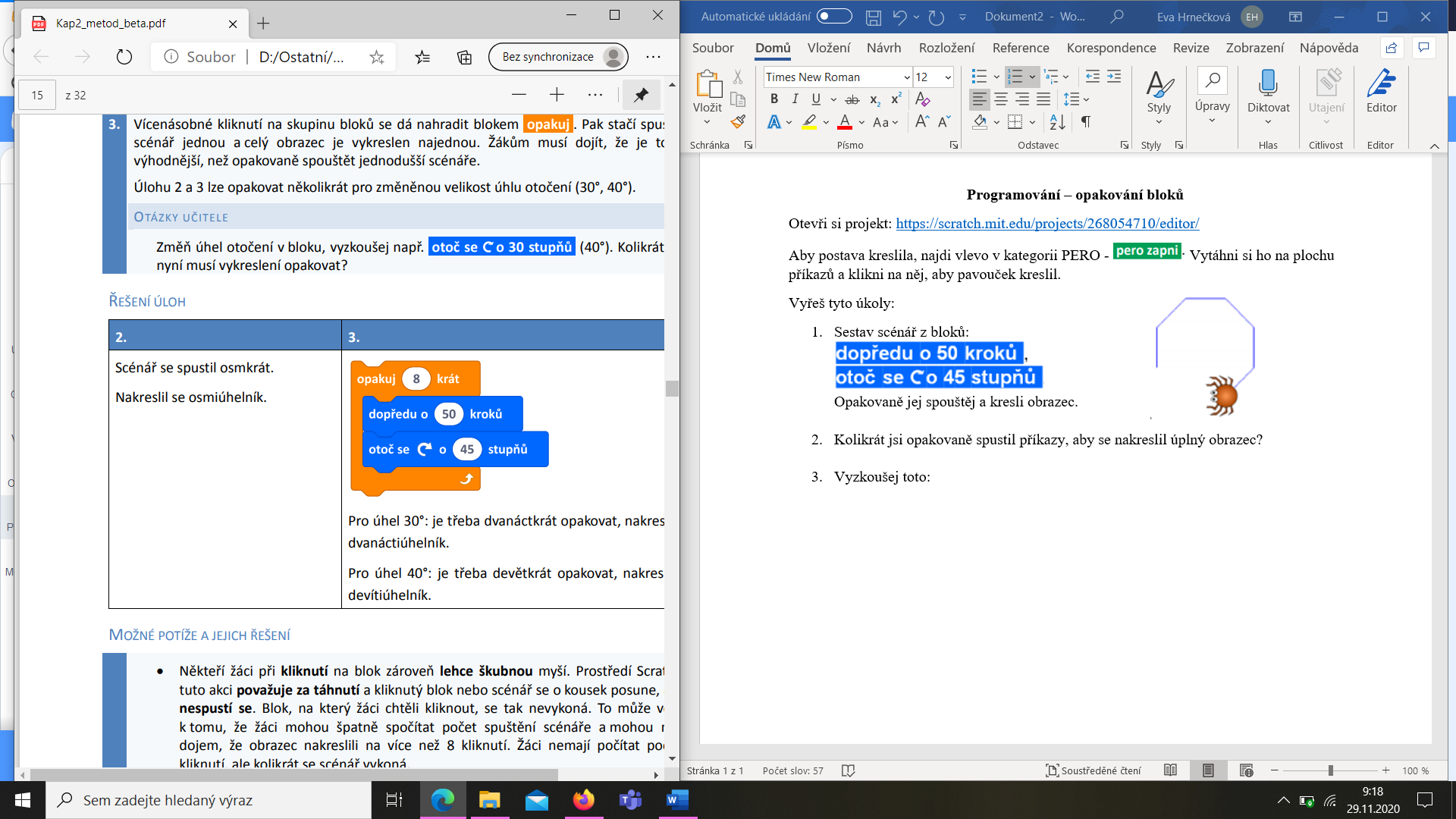 Je to stejné? Znamená to, že na jedno kliknutí Ti pavouček nakreslí celý obrazec (osmiúhelník)?
Změnili jsme parametry v blocích: Co bude postava vykreslovat?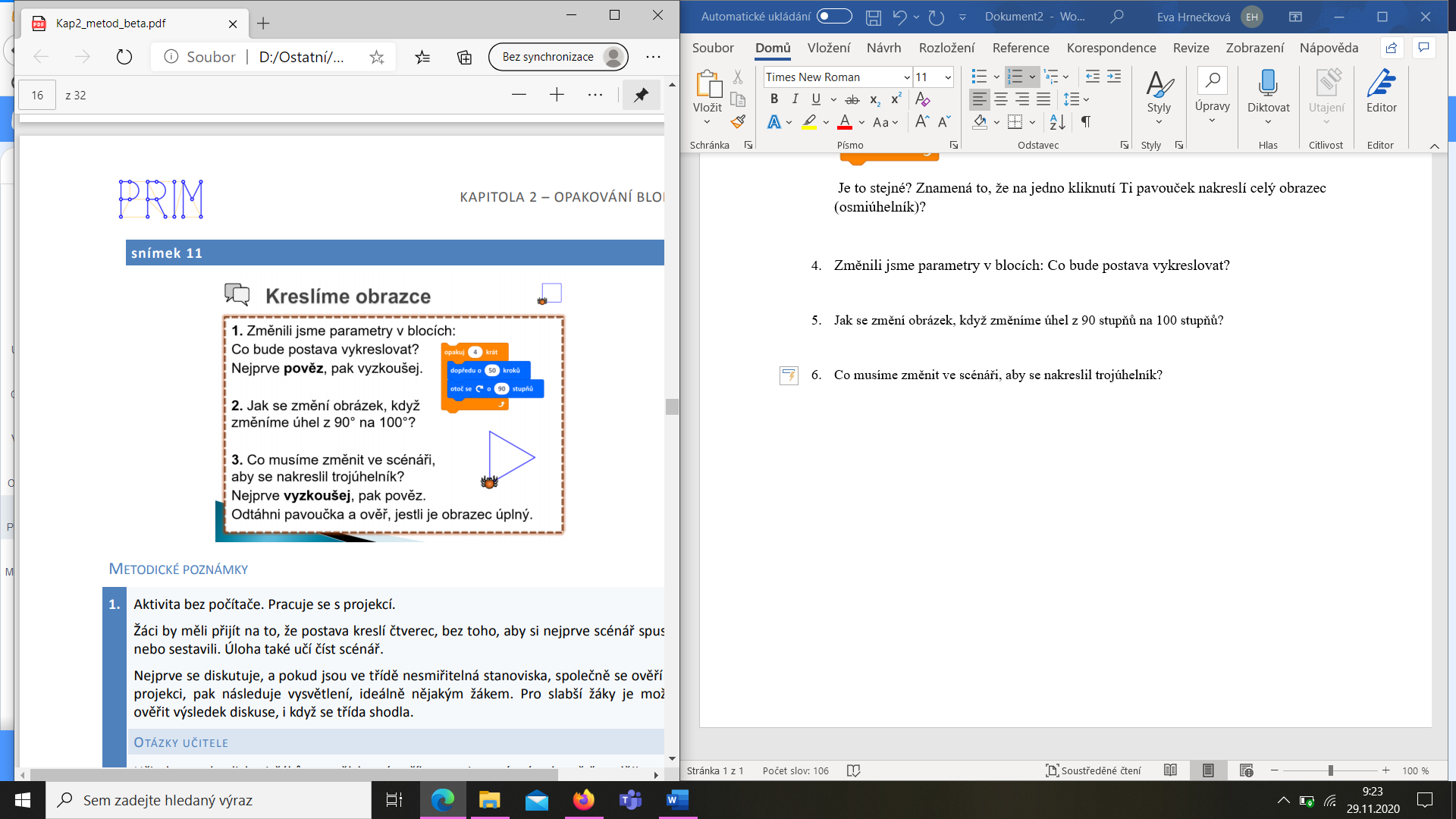 Jak se změní obrázek, když změníme úhel z 90 stupňů na 100 stupňů?
Co musíme změnit ve scénáři, aby se nakreslil trojúhelník?